Convocation à l'entretien professionnel le :          /         / 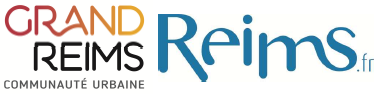 (accompagnée de la fiche de poste de l'agent et d'un exemplaire de compte rendu)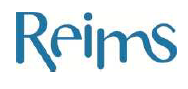 Compte−rendu de l'entretien professionnel − Année 2018Collectivité :   Date de l'entretien :       /      /         	  			Durée de l’entretien :              minutesEvaluateurNom du supérieur :           					Prénom du supérieur : Fonction du supérieur : Partie 1 : bilan de l'année écoulée et perspectives de l'année 20191.1 Présentation de l'agent évalué et métier exercéNom :			Prénom : Pôle :			Direction : 

			Direction adjointe :Service : Métiers :  Catégorie :
Grade : Selon les dispositions des articles 3  du décret du 29 juin 2010, l'entretien professionnel porte sur :• Les résultats professionnels atteints au vu des objectifs fixés et des conditions de fonctionnement et d'organisation du service• Les objectifs à atteindre et les perspectives d'amélioration des résultats• La manière de servir• Les acquis de l'expérience professionnelle pour les avancements de grade• Les besoins de formation• Les perspectives d'évolution professionnelle• Les capacités d'encadrement, le cas échéant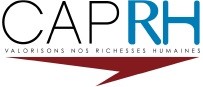 1.2 Résultats professionnels obtenusBilan de l'année écouléePoints forts :Difficultés rencontrées (personnelles ou liées aux conditions d'organisation et de fonctionnement du service) : Actualisation de la fiche de poste (si nécessaire).Evolution (éventuelle) des missions par rapport à l'année précédenteRemise après signature conjointe de la copie de la nouvelle fiche de poste, puis transmise à la DRH sous forme dématérialisée via maGRH.Respect des règles de sécurité et obligation du port des EPIIl est rappelé à l'occasion de l'entretien annuel que l'occupation du poste implique le respect des règles de sécurité, conformément au règlement intérieur.Si le poste de travail occupé par l'agent nécessite le port d'EPI (vêtements de travail, chaussures de sécurité, casque, gants, bouchons d'oreilles, masque..), il est rappelé à l'agent que ce port est obligatoire.1.3 Détermination des objectifs et des attentes pour l'année 2019Evolutions prévisibles ou souhaitées en matière d'organisation et de fonctionnement du service (indiquées par l'évaluateur) :              Objectifs principaux fixés pour l'année à venirObjectifs du service (peuvent être en lien avec des objectifs transversaux de la collectivité) :Objectifs individuels :Partie 2 : récapitulatif de l'observation tout au long de l'année de la manière de servir de l'agent2.1 Evaluation de la manière de servirEn fonction de la nature des tâches confiées à l'agent et du niveau de responsabilité assumé, les critères généraux d'évaluation des qualités professionnelles de l'agent sont les suivants :Les rubriques signalées par *** sont obligatoires et serviront de support aux rapports d'avancement de grade aux agents qui pourront y prétendre.2.2 Les acquis de l'expérience professionnelleLes compétences acquises par l'agent à travers :La formation professionnelle continue *** :La réussite à concours ou examen *** :



La pratique professionnelle *** :



2.3 Appréciation générale sur la valeur professionnelleL'appréciation générale servira dans le cadre de la procédure d'avancement de grade.3.0 FormationUne demande de formation ayant reçu un avis favorable du N+1 puis un compte rendu signé ne vaut pas validation  de cette demande. Un examen de l'ensemble des demandes de formation de ses collaborateurs sera organisé entre le directeur et la référente formation.
Besoins de formation ou Préparation (concours / examens) – Réapprentissage :Permis de conduire (obligatoire pour tous les conducteurs de la collectivité) : [ ] Valide		[ ] Suspendu ou Retrait		[ ] Pas de PermisHabilitations :Permis :Ecole de formation interne : Souhaitez−vous devenir formateur interne 
 (ne pas renseigner si l'agent est déjà formateur interne) ?                           [ ] Oui	[ ] Non3.1 Parcours professionnel − Les perspectives d'évolution professionnelle de l'agent en termes de carrière et de mobilitéSituation AdministrativeCatégorie :	Grade :	Cadre d'emploi :	Perspectives d'évolution au sein du service :Souhaits de l'agent en matière d'évolution de carrière et de mobilité :Agent exprimant un souhait de mobilité :
[ ] Non						                          [ ] Mobilité interne à la direction 
[ ] Mobilité interne aux collectivités territoriales rémoises[ ] Mobilité externe aux collectivités territoriales rémoises[ ] Mobilité interne et externe aux collectivités territoriales rémoises    	[ ] Ne se prononce pas: Observations éventuelles de l'agent : Durée de l'entretien : [  ] 20min [  ] 30min [  ] 40min [  ] 50min [  ] 01h00 [  ] 01h10 [  ] 01h20 [  ] 01h30 [  ] 01h40 [  ] 01h50 [  ] + de 2h
Compte−rendu établi par le supérieur hiérarchique direct :Le :	Signature :Retour au N+1 pour transmission à la DRHRecours gracieux - Réponse de l'autorité territoriale :                  Demande acceptée par l'autorité territoriale : 	oui [ ]	non [ ]Recours gracieux - Saisine de la Commission Administrative Paritaire demandée par l'agent le :Avis de la CAP du ………….…. :    favorable [ ]	 défavorable [ ]                  Notification définitive à l'agent :   Le :	   Signature :Objectif Atteint ou dépassé Partiellement Atteint Non Atteint Justification / Commentaire[ ][ ][ ][ ][ ][ ][ ][ ][ ][ ][ ][ ][ ][ ][ ]Compétences généralesAppréciation évaluateur M : ce que l'évalué maîtrise, ses points fortsA : Aspect que l'évalué doit améliorerS : sans objet (non concerné)Appréciation générale détailléeEfficacité dans l'emploi et réalisation des objectifs *** :Efficacité dans l'emploi et réalisation des objectifs *** :Efficacité dans l'emploi et réalisation des objectifs *** :Organisation du travailEtre force de propositionDiscrétion professionnelleAutonomie et prise de responsabilitéRespect des délais et des prioritésCapacité à prendre en compte les conditions de travail / adaptation à l'environnement *** :Capacité à prendre en compte les conditions de travail / adaptation à l'environnement *** :Capacité à prendre en compte les conditions de travail / adaptation à l'environnement *** :Respect de l'outil de travailRespect des consignes de sécurité, des chartes, des horairesCapacité à alerterCapacité d'adaptationQualités relationnelles et comportementales *** :Qualités relationnelles et comportementales *** :Qualités relationnelles et comportementales *** :Travail en équipePartage du travail, coopérationPartage des idées, concertationRelation avec le publicCapacités d'encadrement ou à exercer des fonctions d'un niveau supérieur *** :Capacités d'encadrement ou à exercer des fonctions d'un niveau supérieur *** :Capacités d'encadrement ou à exercer des fonctions d'un niveau supérieur *** :Déléguer des missions et tâches de façon claire et organiser le retour d’informationResponsabiliser les agents dans l’exercice de leurs missionsOrganiser planifier le travail de l'équipeFormuler et fixer des objectifsRecueillir et communiquer l'informationDéfinir des options et être aide à la décisionCompétences professionnelle et techniques, maîtrise du métier *** :Compétences professionnelle et techniques, maîtrise du métier *** :Compétences professionnelle et techniques, maîtrise du métier *** :Mise en oeuvre de l'expertise/technique professionnelleMaîtrise des outils professionnelsAdaptation aux évolutions du métier/de la pratique professionnelleOrdre de prioritéIntituléAvis du responsableVoeux de l’employeurVoeux de l’employeur[  ]  Favorable  [  ] Défavorable[  ]  Favorable  [  ] DéfavorableVoeux preparation concours-examen / réapprentissageVoeux preparation concours-examen / réapprentissage[  ]  Favorable  [  ] Défavorable[  ]  Favorable  [  ] DéfavorableVœu de l’agentVœu de l’agent[  ]  Favorable  [  ] DéfavorablePermisDate visite médicaleDate prochaine visiteAvis du directeur, observations éventuelles et signature :Avis du directeur, observations éventuelles et signature :Avis sur l'attribution de la prime annuelle :[   ] Totalité    [   ] Moitié     [   ] Pas de versementObservations éventuelles :Le : Signature :Notifié à l'agent le :Notifié à l'agent le :Observations éventuelles de l'agent :Observations éventuelles de l'agent :Je déclare avoir pris connaissance du compte−rendu d'évaluation dans son ensemble et des possibilités de demande de révision et de recours gracieux ou contentieuxJe déclare avoir pris connaissance du compte−rendu d'évaluation dans son ensemble et des possibilités de demande de révision et de recours gracieux ou contentieuxJe demande la révision : oui [ ]	non [ ]Je demande la révision : oui [ ]	non [ ]Le :Signature pour attester de sa prise de connaissance du compte-rendu :Visé par l'autorité territorialeVisé par l'autorité territorialeLe : Signature :Communiqué à l'agent :Communiqué à l'agent :Le :Signature :